ABN 55-006 815 223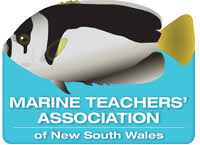 TAX INVOICE (GST Exempt)2019 SCHOOL MEMBERSHIP(Memberships fees are due at the commencement of each school year and are valid to the end of that year)SCHOOL MEMBERSHIP INCLUDES MEMBERSHIP FOR TWO TEACHERSHow did you hear about the Marine Teachers Association? Returning memberWebsite FacebookOther _______________________PLEASE INDICATE WITH AN “X” BELOW WHICH PAYMENT OPTION YOU WILL BE USING:WHICHEVER PAYMENT METHOD YOU CHOOSE, YOU MUST RETAIN THIS TAX INVOICE FOR YOUR RECORDS AND SEND A COPY TO THE TREASURER OR YOUR MEMBERSHIP CAN NOT BE PROCESSED claire.barber@det.nsw.edu.au ………………………………………………………………………………………………………………………………………………………………………………………………………………………….…..OFFICE USE ONLY Payment receivedConfirmation of membership emailed Website login emailed/retained  Database updated Marine Teachers Association of NSW IncFull Registered School Name:Full Registered School Name:School Address:                                                                                                                             Postcode:School Address:                                                                                                                             Postcode:School Phone:	School Fax:School Email:School Email:As per our constitution you must be currently teaching or plan to teach Marine and Aquaculture Technology at your school for the financial year of your membership. Your Principal must sign off on this. Principal sign off:   ____________________________  Date:     ________________As per our constitution you must be currently teaching or plan to teach Marine and Aquaculture Technology at your school for the financial year of your membership. Your Principal must sign off on this. Principal sign off:   ____________________________  Date:     ________________Goods/ServicesAmount2018 membership for 2 staff for the Marine Teachers Association of NSW Inc______ additional teachers at $40.00 per teacher$80.00$TOTAL AMOUNT DUE (GST Exempt)TEACHERS TO BE LISTED AS MEMBERS FROM THIS SCHOOLEMAIL ADDRESSADDITIONAL TEACHERS @ $40.00 PER MEMBEREMAIL ADDRESSDirect deposit to BSB 032-591, Account No 33-2256, Account Name “Marine Teachers Association NSW”   and membership form emailed to claire.barber@det.nsw.edu.auORCheque payable to “Marine Teachers Association NSW” and posted to The Treasurer, Marine Teachers Association of NSW Inc, c/- Kincumber High School, Bungoona Road, Kincumber 2251 